6th Grade AC Social Studies Syllabus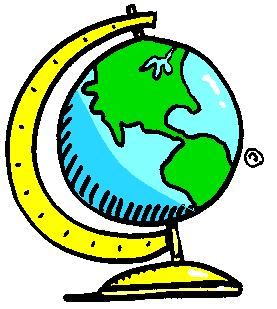 2018-2019Mrs. ClarkBlog: http://durham6thss.weebly.comEmail: sarah.clark@cobbk12.orgSchool phone number: 770-975-6641CurriculumStudents are given the GSE for each unit and kept in the Social Studies notebook for review.  For more information, visit georgiastandards.org and follow the Social Studies link.  Regions of study include Europe, Australia, Canada, and Latin America.  Units of study include global perspective, map skills, geography of region, history of region, history of region, economics of region, government of region, and current events.TextbookThis year we have a new textbook adoption, World Geography for Georgia Students (Clairmont Press).  Students will receive access to an online text.  In addition, copies of materials will be provided to students as needed.  The Social Studies notebook is the textbook created through class notes, handouts, maps, and activities.Grading60% = Learning activities (including but not limited to daily activities, map activities, written responses, quizzes, and warm-ups)40% = Learning evidence (including but not limited to unit tests, projects, and written pieces)* Academic honesty is expected by ALL students, at ALL times, in ALL assignments.Test RetakeTo ensure master of the Georgia Standards of Excellence (GSE), students who earn below a 70 on a formal assessment are given the opportunity to redo the assessment within 3 days. A REQUEST TO RETEST is to be completed PRIOR to the retake and parent signature is required.  PLEASE NOTE that it is the second grade that will count.Social Studies NotebookA Social Studies section in your notebook will be divided into 4 sections: warm-ups, unit of study, reference, paperAbsent ProceduresCheck my blog as it is kept up-to-date.  Upon returning to school, students should get make-up work during homeroom.  After missing 3 consecutive days, parents may request make-up work for pick up.Late Work Policies and ZAP (Zeros Aren’t Permitted)One day late is a 10 point deduction.  Two days late is a 20 point deduction.  If an assignment is not turned in on the due date, a zero will be given and the student will be expected to attend ZAP on Friday. Students will be able to redeem the zero by attending ZAP on Friday.  Missing assignments are due no later than the Monday following ZAP and a grade no higher than an 80 will be earned.AC Continuation CriteriaThe curriculum and instructional strategies for this AC course are differentiated in content, pacing, process, skill emphasis, and expectation of student outcomes from the on grade level course.  The curriculum content has been designed for master and extension of state and district content standards.  Students have been placed in this course according to specified criteria which indicate both exceptional ability and strong motivation.  Students must meet the continuation criteria (maintain an 80% or higher class average) in order to continue in AC courses.  The ALP policy will be followed with regard to probation for students who do not meet this continuation criteria.Student name: _________________________________________________________________Student signature: _______________________________________________________________Parent signature: ______________________________________________________________